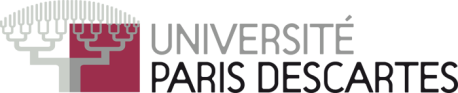 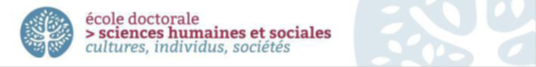 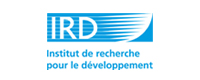 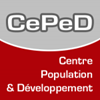 Journée doctorale des Suds20 mars 2015Lieu : CEPED – Salles Amérique Latine et Asie19, rue Jacob – 75006 Paris09h30 à 12h30 : Présentation de deux travaux doctoraux1/ Présentation de Souleymane Sylla, thèse sous la direction de Christine Deprez.Discutante : Dominique RaulinCes vingt dernières années, plusieurs recherches ont été menées sur l’enseignement et la place du français en Guinée, du projet de Coopération africaine et malgache pour la promotion universitaire et scientifique (CAMPUS) jusqu’à certains articles publiés dans les différents numéros de la revue Horizons de la Faculté des Lettres et Sciences du langage de l’université de Sonfonia-Conakry, en passant par les différents Actes de Colloques portant sur le français en Guinée. 
Les objectifs de cette recherche sont de comprendre les raisons pour lesquelles les étudiants provenant des écoles franco-arabes ont une faible compétence en français (à l’oral et à l’écrit), et de préciser les facteurs (enseignant, méthode d’enseignement, apprenants, conditions d’enseignement et d’apprentissage) responsables de cette insuffisance. Le présent projet de recherche s’inscrit dans le cadre d’une recherche appliquée en Sciences du langage : la Didactique des langues. La question essentielle qui nous anime est de savoir pourquoi ces étudiants provenant des écoles franco-arabes éprouvent des difficultés à s’exprimer correctement en français, alors qu’ils ont suivi le même programme de français que celui destiné aux autres écoles publiques françaises.2/ Présentation de Mireille Le Guen, thèse sous la direction de Annabel Desgrées du Loû et Nathalie Bajos. Discutante : Agnès GuillaumeLe fait que les migrants d’Afrique subsaharienne en France soient plus touchés par le VIH/sida que le reste de la population résidant en France s’expliquerait non seulement par la situation endémique des pays dont ils sont originaires, mais aussi par le fait que la prévalence du VIH/sida dans les réseaux sexuels des migrants y serait plus élevée.Pour mieux comprendre l’influence des réseaux sexuels dans la dynamique de diffusion du VIH/sida, il semble nécessaire de comprendre de quelle manière ceux-ci se forment. Or, la structure des réseaux sociaux et sexuels semble dépendre des ressources sociales, culturelles et économiques détenues par les individus. Nous supposons que le lieu d’habitation, le niveau d’étude et fait d’occuper un emploi peuvent alimenter et diversifier, ou au contraire limiter, les réseaux sexuels des migrants.Après avoir présenté l’état des connaissances sur le sujet, nous exposerons nos hypothèses concernant la formation des réseaux sexuels des individus. Enfin nous présenterons notre plan d’analyse des données de l’enquête Parcours (ANRS), enquête quantitative et biographique constituée de trois groupes de migrants : des personnes vivant avec le VIH, d’autres ayant une hépatite B, et d’autres ayant été dans recrutées dans des services de médecine générale, qui n’ont ni hépatite B ni VIH/sida.12h30 : Apéritif offert par l’équipe organisatrice14h00 à 17h00 : Atelier doctorantThèmes : Approches méthodologiques mixtes : autour de la complémentarité « quantitatif – qualitatif » en sciences sociales.Avec la participation de Myriam de Loenzien (IRD – CEPED) chercheure en socio-démographie et Véronique Petit (Université Paris Descartes – CEPED) enseignant-chercheure en en démographie.Cet atelier traitera de l'intérêt et de la façon dont peuvent être abordées les questions de recherche à travers deux types d’approches complémentaires: qualitatives et quantitatives. Les intervenantes présenteront quelques repères méthodologiques et théoriques ainsi que des exemples de recherche concrets. Sous forme d'une table ronde, la discussion portera sur l’articulation entre les deux types d’approches qui peut intervenir dans un contexte d’interdisciplinarité. Les échanges seront favorisés afin que tous les participant.e.s puissent partager leurs expériences et réflexions en les mettant en perspective les unes avec les autres.Équipe organisatrice :Clémence Schantz Inguenault, doctorante (Université Paris Descartes-CEPED)Fabio Scetti, doctorant (Université Paris Descartes-CEPED)Manuel Etesse, doctorant (Université Paris Descartes-CEPED)Myriam de Loenzien, chercheure (IRD-CEPED)